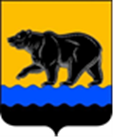 СЧЁТНАЯ ПАЛАТА ГОРОДА НЕФТЕЮГАНСКА16 мкрн., д. 23, помещение № 97, г. Нефтеюганск, Ханты-Мансийский автономный округ - Югра(Тюменская область), 628310, телефон: 20-30-54, факс: 20-30-63 е-mail: sp-ugansk@mail.ru______________________________________________________________________________________ЗАКЛЮЧЕНИЕна проект изменений в муниципальную программу «Управление муниципальными финансами города Нефтеюганска»Счётная палата города Нефтеюганска на основании статьи 157 Бюджетного кодекса Российской Федерации, Положения о Счётной палате города Нефтеюганска, утверждённого решением Думы города Нефтеюганска от 22.12.2021 № 56-VII, рассмотрев проект изменений в муниципальную программу города Нефтеюганска «Управление муниципальными финансами города Нефтеюганска» (далее по тексту – проект изменений, муниципальная программа), сообщает следующее:1. Проектом изменений планируется уменьшить общий объём финансирования муниципальной программы за счёт средств местного бюджета на сумму 2 672,580 тыс. рублей, в том числе в:- 2022 году на 124,880 тыс. рублей, в связи со сложившейся экономией по результатам осуществлённых закупок;- 2023 год на размере 87,900 тыс. рублей;- 2024 год на размере 351,400 тыс. рублей;- 2025 год на размере 351,400 тыс. рублей.В 2026-2030 годы уменьшение на сумму 351,400 тыс. рублей по каждому году соответственно, в связи с пересмотром решения по индексации фонда оплаты труда работников бюджетной сферы. 2. Финансовые показатели, содержащиеся в проекте изменений, соответствуют расчётам, предоставленным на экспертизу.По итогам проведения экспертизы замечания и предложения отсутствуют.Председатель 							              	С.А. ГичкинаИсполнитель:инспектор инспекторского отдела № 3Счётной палаты города НефтеюганскаТатаринова Ольга Анатольевна, 8 (3463) 20-30-54Исх. СП-786-2 от 15.11.2022  